Příloha č. 2 - Obsah webuWEB PARTICIPATIVNÍ ROZPOČET MĚSTA BRNA
FUNKCIONALITY + TEXTOVÝ OBSAHPrůzkum trhu na poskytnutí služeb vytvoření a provozu webových stránek pro participativní rozpočet města Brna.Cíle webuCílem webu je pomoci naplnit definované strategické, marketingové cíle, které jsou obsaženy v příloze č. 1 dopisu - Zkrácený brief projektu PARO. Web by se měl stát základním kamenem průběžné komunikace projektu Participativního projektu města Brna (dále PARO) po celou dobu jeho realizace.Mapa webu (myšlenková mapa)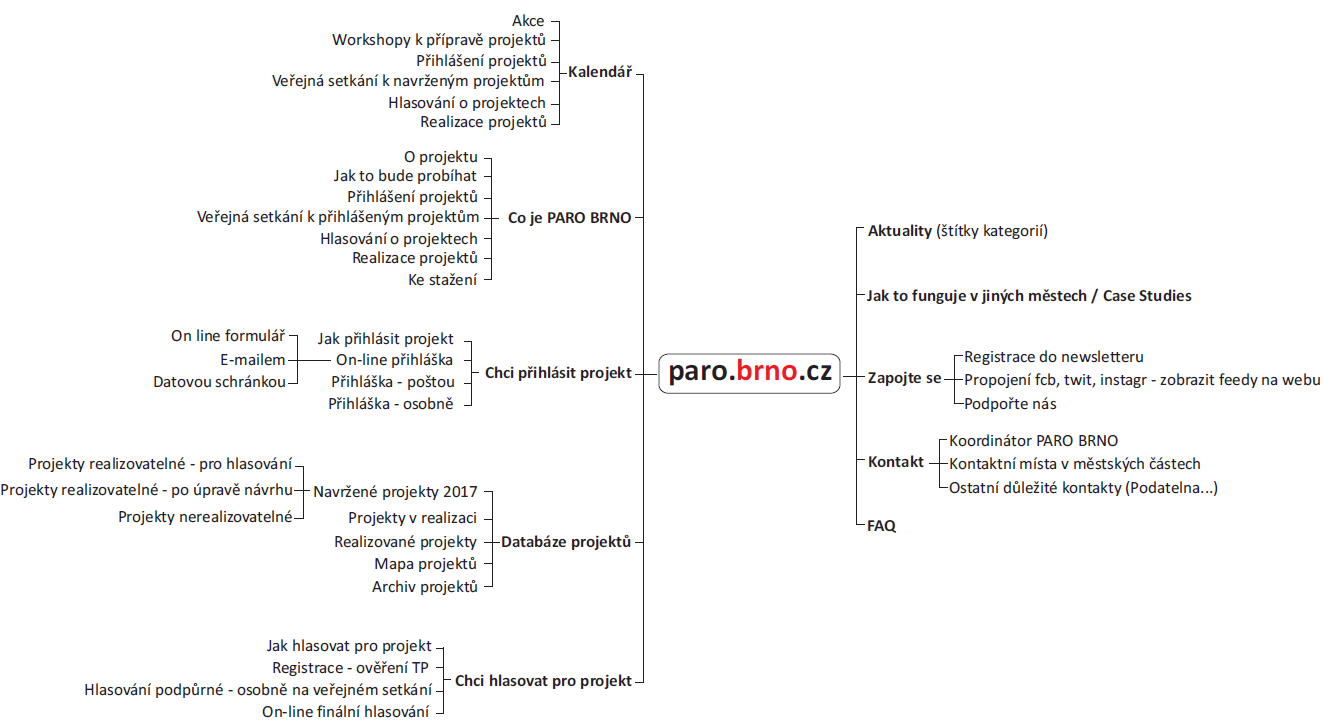 ------------------------------------------------------------------------------------------------------------------------V jednotlivých kapitolách jsou kurzivou psané texty pod čarou. Jedná se o příklad obsahu nebo jeho jiné upřesnění.Kalendář1.1 AkceFunkcionalityEditovatelná informační stránka, text, obrázky, odkazy.Do této sekce budou vkládány avíza o důležitých akcích a událostech souvisejících s průběhem realizace projektu PARO. Příklad struktury: Ilustrační fotka, headline, datum, perex. Vytvoření “timeline” - kde se nacházíme, co už proběhlo, co bude následovat (s filtry na typ události, proces).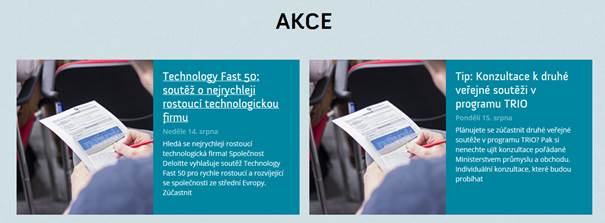 ------------------------------------------------------------------------------------------------------------------------Obsah1.1.2017 Spuštění webu paro.brno.czOd 10.1.2017 začíná komunikační kampaň participativního rozpočtu, ve které bude občanům města Brna projekt PARO představen1.2.2017 Právě bylo otevřeno přihlašování projektů do 1. ročníku PARO10.3.2017 Zveme všechny občany na workshop s názvem JDEME NA TO!8.8.2017 proběhne historicky první veřejné setkání s občany nad projekty PARO10.10.2017 v 10:10 hodin začíná hlasování o navržených projektech. Hlasování potrvá do 20.10.2017 do 20:20 hodin1.2 Workshopy k přípravě projektůFunkcionalityEditovatelná informační stránka, text, obrázky, odkazy.------------------------------------------------------------------------------------------------------------------------Workshopy s názvem JDEME NA TO! jsou místem, kde se občané nejen dozví, jak podat projekt do PARO, ale budou moci projekt zpracovat a podat. Ve všem jim budou k dispozici pracovníci úřadu v čele s koordinátorem PARO.Pracovní setkání s občany tzv. workshopy na téma přípravy návrhu projektu do PARO, proběhnou v měsících únoru a březnu v těchto termínech:29.2.2017 Brno-střed, Dominikánské náměstí 1, Brno-střed1.3.2017 Brno-východ2.3.2017 Brno-západ3.3.2017 Brno-jih4.3.2017 Brno sever1.3 Přihlášení projektůFunkcionalityEditovatelná informační stránka, text, obrázky, odkazy.Tlačítko “Přihlásit projekt”, které by uživatele přeplo na přihlašování (mělo by být volitelně aktivní - podle harmonogramu)------------------------------------------------------------------------------------------------------------------------Do termínu ukončení podávání návrhů PARO zbývá: 5 dní 12 hodin 35 sec.Termín pro podání návrhů do PARO je 30.4.2017 23:59:59.1.4 Veřejná setkání k navrženým projektůmFunkcionalityEditovatelná informační stránka, text, obrázky, odkazy.------------------------------------------------------------------------------------------------------------------------Veřejná setkání nad navrženými projekty se uskuteční během srpna a září v těchto termínech:2.8.2017 Brno-střed, dominikánské náměstí 1, Brno-střed10.8.2017 Brno-východ20.8.2017 Brno-západ3.9.2017 Brno-jih4.9.2017 Brno sever1.5 Hlasování o projektechFunkcionalityEditovatelná informační stránka, text, obrázky, odkazy.Tlačítko “Hlasovat” - aby mohl uživatel rovnou hlasovat (mělo by být volitelně aktivní - podle harmonogramu). ------------------------------------------------------------------------------------------------------------------------Hlasování o navržených realizovatelných projektech proběhne elektronicky od 10.10.2017 v 10:10 hodin. Hlasování potrvá do 20.10.2017 do 20:20 hodin.Pokud někdo raději hlasuje per papir, bude mít možnost v těchto termínech:10.10.2017 Brno-střed, Dominikánské náměstí 1, Brno-střed11.10.2017 Brno-východ12.10.2017 Brno-západ13.10.2017 Brno-jih14.10.2017 Brno sever1.6 Realizace projektůFunkcionalityEditovatelná informační stránka, text, obrázky, odkazy.Odkaz na mapu projektů------------------------------------------------------------------------------------------------------------------------Od 1.1.2018 začíná realizace vybraných projektů PARO.2.1.2018 provedl primátor spolu s radním pro participaci úvodní výkop na dětském hřišti v Brně-středu, čímž úspěšně zahájil rozjezd PARO v celém SMB.2. Co je PARO BRNO2.1 O projektuFunkcionalityEditovatelná informační stránka, text, obrázky, videa, odkazy. Jednoduchý kontaktní formulář pro kladení dotazů.------------------------------------------------------------------------------------------------------------------------Co je Participativní rozpočet? Výsledek specifického postupu zapojení veřejnosti do rozhodování o určitém objemu financíCílem projektu je zvýšení možností občanů k aktivnímu zapojení do procesu sestavování rozpočtu města (připomínky, návrhy, vlastní projekty…). Občané budou více rozumět rozpočtu města a aktivně jej budou ovlivňovat svými návrhy.Celý proces se řídí Zásadami participativního rozpočtu SMB.2.2 Jak to bude probíhatFunkcionalityEditovatelná informační stránka, text, obrázky, odkazy.------------------------------------------------------------------------------------------------------------------------Kroky procesu:občané podávají návrhyúřad posoudí, zda nic nebrání, aby byly zrealizoványproběhnou veřejná projednání návrhůobčané budou o návrzích hlasovatprojekty, které získají největší podporu, budou zařazeny do rozpočtu města a zrealizovány2.3 Přihlášení projektůFunkcionalityEditovatelná informační stránka, text, obrázky, videa, odkazy.Tlačítko “Přihlásit projekt”, které by uživatele přeplo na přihlašování (mělo by být volitelně aktivní - podle harmonogramu). Odkaz - vzor vyplněné přihlášky projektu. Odkaz - přihlášené projekty.------------------------------------------------------------------------------------------------------------------------Návrh projektu může podat každý obyvatel města Brna, který dovršil 16 let.Návrh projektu musí mít podporu minimálně 15 obyvatel.Návrh projektu se podává na formuláři buď elektronicky přímo na webu nebo v papírové podobě skrze informační místa PARO.Všechny projekty projdou na úřadě posouzením realizovatelnosti (tj. analýzou, zda realizaci nebrání žádné legislativní nebo technické překážky. Rovněž bude určen budoucí správce (nositel, realizátor) projektu.Malý výtah ze stavebního zákona, zejména pasáže § 96 Územní souhlas, § 103 Stavby, terénní úpravy, zařízení a udržovací práce nevyžadující stavební povolení ani ohlášení, § 79 odst. 2 Stavby, které nevyžadují rozhodnutí o umístění stavby ani územní souhlas.2.4 Veřejná setkání k přihlášeným projektůmFunkcionalityEditovatelná informační stránka, text, obrázky, videa, odkazy.------------------------------------------------------------------------------------------------------------------------V průběhu podávání návrhů budou organizovány workshopy k přípravě projektů.V srpnu a září proběhnou veřejná projednání, kde budou návrhy představeny, projednány a bude hlasováno o jejich podpoře.2.5 Hlasování o projektechFunkcionalityEditovatelná informační stránka, text, obrázky, videa, odkazy.Tlačítko “Hlasovat” - aby mohl uživatel rovnou hlasovat (mělo by být volitelně aktivní - podle harmonogramu)------------------------------------------------------------------------------------------------------------------------Hlasování probíhá v elektronické podobě a prostřednictvím veřejného projednání s hlasováním na veřejných fórech, přičemž každý hlasující smí využít ke hlasování pouze jeden způsob.Pravidla pro hlasování:hlasování se zúčastní občané města Brna, kteří v den hlasování dovršili 16 let,hlasování je tajné, nikoliv anonymní,při hlasování bude využit takový volební algoritmus, který umožní distribuci kladných i záporných hlasů mezi jednotlivé návrhy,hlasující bude rozdělovat celkem pět kladných hlasů a dva záporné, hlasující může rozdělit své hlasy mezi libovolné projekty. Jednomu projektu však maximálně dva kladné nebo jeden záporný hlas.Na základě Výsledků hlasování je sestaven „Seznam vítězných projektů“ k realizaci. Vítězné projekty jsou zařazeny do návrhu rozpočtu města Brna (popř. rozpočtů městských částí) pro následující rok.2.6 Realizace projektůFunkcionalityEditovatelná informační stránka, text, obrázky, videa, odkazy.------------------------------------------------------------------------------------------------------------------------Vítězné projekty budou realizovány v následujícím roce, kdy byly vybrány. O průběhu realizace budou občané podrobně informování na tomto webu.2.7 Ke staženíFunkcionalityUložiště omezeného počtu dokumentů (myšleno desítky).------------------------------------------------------------------------------------------------------------------------Zásady participativního rozpočtu statutárního města BrnaFormulář podání návrhu projektuFotka a mail koordinátora(ky)3. Chci přihlásit projekt3.1 Jak přihlásit projektFunkcionalityEditovatelná informační stránka, text, obrázky, odkazy.Mapa s vyznačenými městskými pozemky - vazba na GIS (popř. územní plán ?)Interaktivní formulář------------------------------------------------------------------------------------------------------------------------3.2 On-lineNávrh projektu se podává na on-line formuláři (zde), v elektronické podobě e-mailem či datovou schránkou nebo nebo v papírové podobě skrze informační místa PARO.3.2.1. On-line formulářpreferované verze - online formulář automaticky data uloží do databáze projektů se statusem “Návrh” (důležitý design služby), vazba na mapy3.2.2. E-mailemparo.brno@brno.cz3.2.3 Datovou schránkouidentifikátor a7kbrrnPřihláška poštou------------------------------------------------------------------------------------------------------------------------Tuto možnost chápeme jako opravdu nouzové řešení, pracné pro zpracování, ale z hlediska běžného provozu MMB ji nelze vyloučit.3.3 Přihláška osobně------------------------------------------------------------------------------------------------------------------------Rádi Vás uvidíme! Odkaz Koordinátor / Podatelna.4. Databáze projektůFunkcionalityJelikož by přihlašování projektů mělo probíhat primárně prostřednictvím webového rozhraní, měla by být k dispozici jednoduchá administrace databáze projektů pro koordinátora procesu, v rámci které budou přihlášené projekty evidovány a zpracovávány ještě před tím, než dojde k jejich publikaci.V rámci databáze bude u jednotlivých projektů sledován a průběžně aktualizován stav s následujícími popisy:-          evidovaný (automaticky po vložení projektu)-          nesplňující formální požadavky-          přihlášený-          probíhá analýza proveditelnosti-          nerealizovatelný-          zařazeno do hlasování (publikovaný)-          nezískal dostatečnou podporu pro realizaci-          příprava na realizaci-          realizace-          dokončenTabulka projektů v rámci administrace by měla vypadat zhruba následovně:Ve druhém sloupci se v rámci tabulky zobrazuje před zařazením do hlasování navrhovatel + kontakt a po hlasování řešitel + kontakt. Sloupce v tabulce projektů budou pevné, avšak můžeme jednorázově požadovat jejich rozšíření.Po rozkliku by se měl administrátor v editačním modu dostat na kartu projektu, v rámci které budou shromážděny všechny informace o projektu, včetně všech průvodních komentářů, výstupů z technické analýzy, atp.Po publikaci by mělo zobrazení tabulky projektů vypadat zhruba následovně:Po rozkliku se uživatel opět dostane na kartu projektu, na které budou ovšem viditelné pouze informace určené veřejnosti.Další databázové položky:Příznak řazení dle výsledků hlasování na veřejných projednáváních.Rok realizace pro účely práce s archivem realizovaných projektů.Geografické umístění projektu v mapě. Automaticky dle adresy nebo editačně kliknutím v mapovém podkladu. Přidání geoinformací k projektu pro zobrazování projektů na mapě města.Požadavky na mapy na webuWeb bude funkčně propojen s prostředím Grafického informačního systému města Brna (GISMB). Úroveň spolupráce bude upřesněna v rámci realizace dle technických možností dodavatele a odběratele. Minimální možnosti:Vstupem GISupředání informací ze zadávacího formuláře projektu včetně umístění v mapě a uploadovaných dokumentů o projektech do GISMBVýstupem GISu pro web bude mapová aplikace (spinbox), integrovatelná, s moderním responzivním designem, která se dá (i frame) vložit do webových stránek, umožňuje přímé propojení databázové části s mapou,rozhraní pro předání uložených databázových informací.Očekávané přínosy:Výhodou tohoto řešení by byla např. možnost využít v aplikaci nejrůznější podkladová data (i pro veřejnost), při posuzování reálnosti návrhu přímo využít analytické nástroje a data, které jsou součástí GISMB (vlastnické vztahy, územní plán, další již evidované záměry, nejrůznější omezení…) - lze předchystat report, který na pár kliknutí tu analýzu provede. A pak zase elektronicky se to může předat na vyšší místa k posouzení.Vítězné návrhy by zase již byly v systému, pouze by se u nich změnil atribut z „vítězného návrhu“ na „záměr města“ a předá do aplikace záměry k realizaci.4.1 Projekty 2017FunkcionalitySelect z databáze projektů dle příslušného příznaku.V zobrazené tabulce odkazy na dokumenty projektu všude.------------------------------------------------------------------------------------------------------------------------Popis dtb - T. Koláčný vč. statusůProjekty realizovatelné – pro hlasováníProjekty realizovatelné – po úpravě návrhuProjekty nerealizovatelné4.2 Projekty v realizaciFunkcionalitySelect z databáze projektů dle příznaku v realizaci.------------------------------------------------------------------------------------------------------------------------Obsah není blíže specifikován.4.3 Realizované projektyFunkcionalitySelect z databáze projektů dle příznaku realizováno + zobrazení po letech.------------------------------------------------------------------------------------------------------------------------Obsah není blíže specifikován.4.4 Mapa projektůFunkcionalityZobrazení projektů v mapě s odkazem na dokumenty (Brownfields, Bombardování). Všechny projekty včetně realizovaných 24 měsíců zpětně.------------------------------------------------------------------------------------------------------------------------Mapa s projekty nebude vnořena do kategorie projektů, ale bude integrována do homepage a bude propojena s dynamickou databází projektů.V rámci projektu je očekáváno několik mapových náhledů:Realizované projekty všechny z databáze odkaz ze sekce Archiv. Realizované projekty za XX let (volitelný parametr zobrazení, např. volební období, 5 let….) využití v marketingu.Projekty v aktuálním roce s příznakem (ikonou) podle stavu, přihlášené přijaté….4.5 Archiv projektůFunkcionalityPro účely hodnocení a prezentování výsledků archiv realizovaných projektů umožňující různé náhledy včetně mapového s ručně zadávanými parametry. Videa.------------------------------------------------------------------------------------------------------------------------5. Chci hlasovat pro projekt5.1 Jak hlasovat pro projektFunkcionalityEditovatelná informační stránka, text, obrázky, videa, odkazy.------------------------------------------------------------------------------------------------------------------------Obsah není blíže specifikován.5.2 Registrace – ověření trvalého pobytuFunkcionalityOvěření vidimací dle dokladu + nástroj na vydání tokenu, mobilní, aby šlo používat na marketingových akcích a shromážděních. ------------------------------------------------------------------------------------------------------------------------Obsah není blíže specifikován.5.3 Hlasování podpůrné – osobně na veřejném setkáníFunkcionalityPožadujeme řazení projektů pro online hlasování dle výsledků těchto hlasování.------------------------------------------------------------------------------------------------------------------------Obsah není blíže specifikován.5.4 On-line finální hlasováníFunkcionalityHlasování registrovaného občana tokenem. Hlasování se souhlasem ověření identity v ZR. (Je cílem, nemá prozatím právní oporu)------------------------------------------------------------------------------------------------------------------------Obsah není blíže specifikován.6. AktualityFunkcionalityEditovatelná informační stránka, text, obrázky, odkazy.------------------------------------------------------------------------------------------------------------------------Štítky kategorií7. Jak to funguje v jiných městechFunkcionalityEditovatelná informační stránka, text, obrázky, videa, odkazy.------------------------------------------------------------------------------------------------------------------------Case studies.8. Zapojte se8.1 Registrace do newsletteruFunkcionalityInteraktivní formulář------------------------------------------------------------------------------------------------------------------------Check boxy (volba rozsahu odběru informací)8.2 Propojení fcb, twit, instagramFunkcionalityEditovatelná informační stránka, text, obrázky, odkazy. Možnost sdílení musí být průběžně dostupná na celých stránkách! Workshopy, hlasování, co je PARO  atd.------------------------------------------------------------------------------------------------------------------------Zobrazit feedy na webu8.3 Podpořte násFunkcionalityEditovatelná informační stránka, text, obrázky, odkazy.------------------------------------------------------------------------------------------------------------------------Např. Ambasador program (šiř a získej). 9. KontaktFunkcionalityEditovatelná informační stránka, text, obrázky, odkazy.------------------------------------------------------------------------------------------------------------------------Obsah není blíže specifikován.9.1 Koordinátor PAROKontaktní informace.9.2 Kontaktní místa v městských částechBrno - středBrno - Židenice; 	ÚMČ Brno-Židenice, Gajdošova 7, 636 00 Brno; místostarosta Ing. Petr Kunc			Společenské centrum Karas, Vymazalova 22, Brno			Denní centrum, Táborská 171, Brno			Dělnický dům JamborovaBrno - Tuřany		ÚMČ Brno-Tuřany, Tuřanské nám. 1, Brno; Ing. Tomáš Hornoch, vedoucí ekonomického odboru (tel.: 545 128 241)Brno - Černovice	ÚMČ Brno-Černovice, Bolzanova 1, 618 00 Brno; Ing. Pavla Těšíková, vedoucí odboru finančního a vnitřních věcí ÚMČ; Ing. Mirka Wildmannová, Ph.D., MBA, radní pro finance a rozpočet9.3 Ostatní důležité kontaktyPodatelnaSociální sítě.10. FAQFunkcionalityEditovatelná informační stránka, text, obrázky, odkazy.----------------------------------------------------------------------------------------------------------------1.      Co mám dělat, když chci podat projekt, ale nechci nikam chodit?o   Návrh projektu, podpořeného 15 podpisy podporovatelů, můžete podat přímo na webu PARO www.paro.brno.cz2.      Musím mít trvalé bydliště v Brně, když chci podat projekt?o   Návrh projektu může podat i občan, který nemá trvalé bydliště v Brně.3.      Můžu hlasovat pro projekt, když nemám trvalé bydliště v Brně?o   Hlasovat může pouze občan starší 16 let s trvalým bydlištěm v Brně.4.      Kdo bude vítězný projekt realizovat?o   V případě, že návrh bude úspěšný a bude v rámci hlasování vybrán k realizaci, bude tato již probíhat zcela podle podmínek, za nichž jsou v rámci města realizovány ostatní investiční i neinvestiční akce. Žádná další účast od autora návrhu již nebude vyžadována, byť se jí určitě nebráníme. Bude však nutné dodržet všechny právní předpisy, zejména ty, které se vztahují k realizaci veřejných zakázek. Pokud má autor projektu nějaké speciální požadavky (na vzhled, použité materiály apod.) je vhodné je co nejpřesněji zanést do návrhu projektu. Nepočítáme však s tím, že by projekt realizoval sám autor.5.      Kdo se bude starat o prostor, který nově vznikne díky participativnímu rozpočtu?o   Pokud vznikne např. dětské hřiště, bude ve správě městské části, města či jeho organizací, které budou zajišťovat jeho pravidelnou údržbu, úklid atd.6.      Nevím kolik stojí asfaltování chodníku, nové parkovací místo atp. Nemáte na radnici nějaký tabulkový ceník?o   Samozřejmě orientační ceny jednotlivých prací víme. Abychom Vám mohli s rozpočtem poradit, potřebujeme však co nejpřesnější informace o aktuálním stavu – jaký je povrch teď a jaký si přejete v rámci svého návrhu, jaké jsou rozměry chodníku, který si přejete opravit nebo vybudovat, kolik parkovacích míst a kde přesně by mělo vzniknout… Důležité je přiložit také zakreslení do mapy a fotografii místa, o které se jedná.Požadavky na zakázkuUživatelské rozhraní:Grafické řešení nového webu musí být respektovat vizuální řešení projektu Participativní rozpočet Brno. Toto kreativní řešení bude vytvořeno komunikační agenturou, kterou město Brno v současné době hledá prostřednictvím otevřené soutěže (zadávací dokumentace byla zveřejněna 5.10.2016 na profilu zadavatele - statutární město Brno). Dodavatel webu musí povinně spolupracovat s výše zmíněnou komunikační agenturou zejména ve věci vizuálního řešení webu. Komunikační agentura bude současně povinna poskytovat ve věci grafického, vizuálního řešení webu součinnost dodavateli webu. Grafické řešení webu musí využívat logo Brna (povinný prvek www.brno.cz/logo) v souladu s grafickým manuálem města a musí splňovat Vyhlášku č. 64/2008 Sb. o přístupnosti webových stránek orgánů veřejné správy včetně Metodického pokynu k vyhlášce č. 64/2008 Sb., o formě uveřejňování informací souvisejících s výkonem veřejné správy prostřednictvím webových stránek pro osoby se zdravotním postižením (vyhláška o přístupnosti).Zajištění kompatibility s mobilními zařízeními (responzivní řešení).UX a použitelnost. Web musí být navržen tak, aby návštěvníci (cílové skupiny) snadno a intuitivně našli informace, které hledají v podobě, které očekávají.Sdílení na soc. sítích. Návštěvník webu musí mít možnost lajkovat, sdílet každý obsah webu.Technické řešení:Redakční systém – bude plně funkční a uživatelsky přehledný a snadno ovladatelný s možností úpravy homepage a všech dalších stránek či podstránek a jejich přidávání či odstraňování. Redakční systém umožní vkládání fotek, videa (včetně jejich konverze do potřebného rozměru s ohledem na layout stránky), textů, bannerů, úprava pořadí položek v menu, apod.Analytika. Řešení musí být propojeno s analytickým nástrojem Google Analytics. SEO. Redakční systém musí obsahovat modul SEO. Očekávaný rozsah je wireframe webu, naprogramování, instalace, implementace včetně grafiky dle návrhu komunikační agentury, konfigurace, optimalizace pro tiskový výstup a řešení spolupráce si GISMB (viz. kapitola 4.).Návrh scénáře zálohování a obnovy..Zajištění provozu a bezpečnosti, podmínky SLA.Součástí plnění je i bezplatné proškolení určených zaměstnanců zadavatele (správci a uživatelé).Termín dodání plně funkčního webu je předpokládán do 9. 1. 2017.Možnosti budoucího rozvoje (hlasování, které není v této zakázce poptáváno).Pro potřeby vyhodnocení průzkumu trhu prosím stručně popište, jak budete postupovat a lze uvést příklady výsledku (viz požadavek na reference).Sp.značkaNavrhovatel/Řešitel + kontaktPopis projektuNákladyOblast                     	(místo, nebo téma)StavStavIlustrační obrázekPopis projektuNákladyOblast                     	(místo, nebo téma)Sp. značka